Lördagen den 14/12Ungdomsgård för en kväll i Rindö idrottshall.Åk 4 – 6 kl. 18.00-21.00Åk 7 -- >kl. 20.00-23.00Fritt inträdeCaféAlkoholfritt***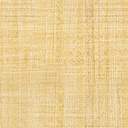 